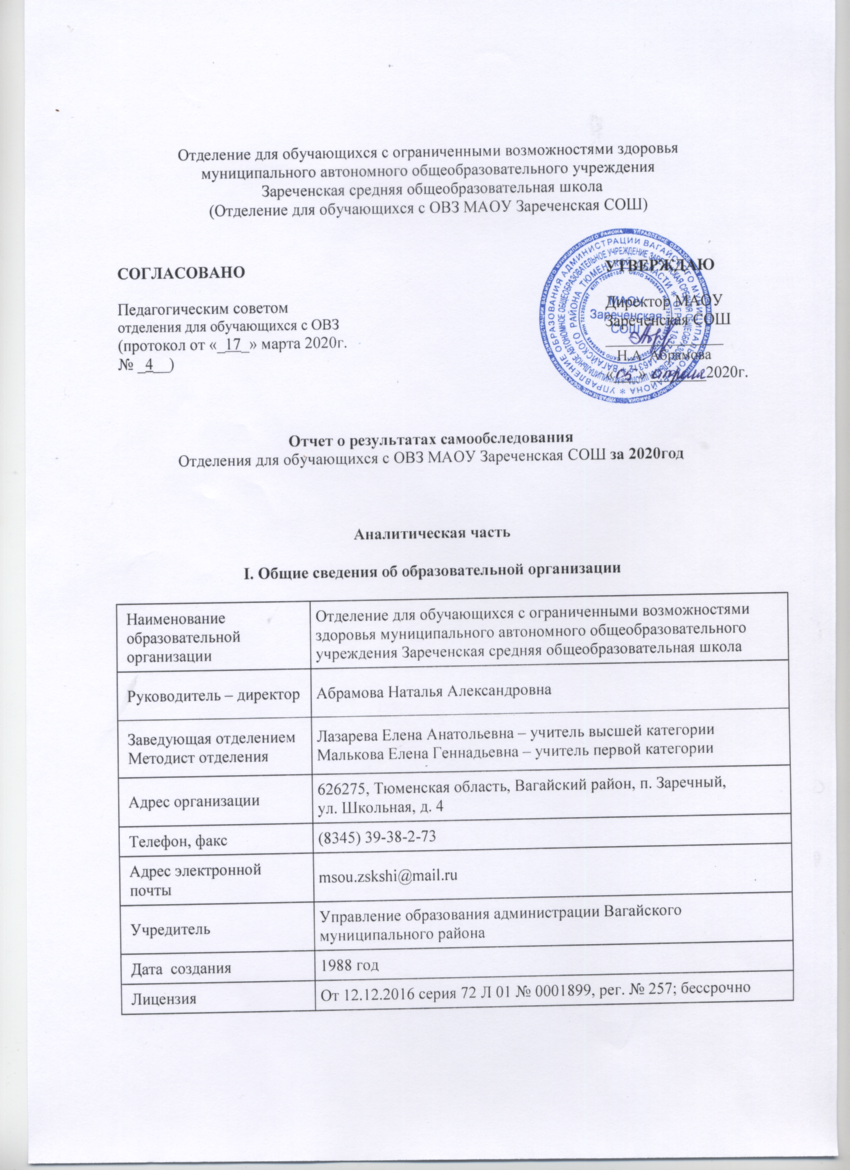 Отделение для обучающихся с ОВЗ МАОУ Зареченская СОШ находится в поселке Заречный Вагайского района Тюменской области. В отделении обучаются 49 учащихся, 10 из которых – приходящие дети. 20,4% семей обучающихся проживают в поселке, 79,6% - в Вагайском, Уватском районах. Основным видом деятельности отделения является реализация адаптированной основной общеобразовательной программы начального общего и основного общего образования. Основные цели – выполнение государственного задания, установленного Управлением образования Вагайского муниципального района, создание оптимальных  педагогических коррекционно-развивающих условий образования и воспитания для детей с ограниченными возможностями здоровья.II. Оценка системы управления организациейУправление осуществляется на принципах единоначалия и самоуправления.Органы управления, действующие в отделенииДля осуществления учебно-методической работы в отделении создано четыре методических объединения:учителей предметов гуманитарного цикла;учителей трудового обучения  и математики;учителей  начальных классов;воспитателей.По итогам 2020 года система управления отделением оценивается как эффективная, позволяющая учесть мнение работников и всех участников образовательных отношений. В следующем году изменение системы управления не планируется.III. Оценка образовательной деятельностиОбразовательная деятельность в отделении организуется в соответствии с Федеральным законом от 29.12.2012 № 273-ФЗ «Об образовании в Российской Федерации», ФГОС для детей с ОВЗ, СанПиН 2.4.2.2821-10 «Санитарно-эпидемиологические требования к условиям и организации обучения в общеобразовательных учреждениях», основными образовательными программами по уровням, включая учебные планы, годовые календарные графики, расписание занятий.Учебный план 1–4 классов ориентирован на 4-летний нормативный срок освоения адаптированной основной общеобразовательной программы начального общего образования (реализация ФГОС НОО), 5–9 классов – на 5-летний нормативный срок освоения адаптированной основной общеобразовательной программы основного
общего образования (реализация ФГОС ООО).Воспитательная работаВ 2020 году в отделении  проведена работа по профилактике употребления психоактивных веществ (ПАВ), формированию здорового образа жизни и воспитанию законопослушного поведения обучающихся. Мероприятия проводились с участием обучающихся и их родителей.Проведены общешкольные мероприятия:Классный час «День героев отечества».
Классный час «Конституция РФ как основной закон  государства».
Классный час «День взятия турецкой крепости Исмаил русскими войсками под командованием А.В.Суворова.(1790г).
«Международный день памяти жертв Холокоста» Классные часы, просмотр фильмов.
Классный час «День разгрома советскими войсками немецко-фашистских войск в Сталинградской битве» (1943). Конкурсы рисунков.
Конкурс рисунков «Моя Армия»
Военно-патриотическая игра посвященная Дню Защитника Отечества.
Классный час, посвященный Дню памяти о россиянах исполнявших служебный долг за переделами Отечества.
Классный час «День воссоединения  Крыма с Россией».Традиционные мероприятия:Праздник школьного звонка « С днём знаний».
День учителя «Спасибо Вам,  учителя».
Праздник урожая «Осенний бал».
День матери «Живой любви глубокие черты…».
Новогодняя сказка.
День защитника Отечества.
Праздник 8 марта.Праздник Победы 9 мая.
 Последний звонок « До свидания, школа».Проведены мероприятия, посвященные Году Памяти и Славы:Всероссийская акция «Георгиевская ленточка»«Окна Победы»«Фонарики Победы»«Письмо Победы»Виды и направления внеурочной деятельности.   Все обучающиеся отделения охвачены внеурочной деятельностью.IV. Содержание и качество подготовкиСтатистика показателей за 2017–2020 годы:Приведенная статистика показывает, что положительная динамика успешного освоения адаптированной основной общеобразовательной программы сохраняется.Обучающихся с ОВЗ всего – 49 человек, из них с инвалидностью – 30 человек.Краткий анализ динамики результатов успеваемости и качества знанийРезультаты освоения обучающимися АООП НОО по показателю «успеваемость» в 2020 годуРезультаты освоения обучающимися АООП начального общего образования по показателю «успеваемость» в 2020 году стабильны.Результаты освоения обучающимися АООП ООО по показателю «успеваемость» в 2020 годуРезультаты освоения обучающимися АООП основного общего образования по показателю «успеваемость» в 2020 году возросли по сравнению с предыдущими годами.V. Востребованность выпускниковВ 2020 году выпускники 9-го класса, также как и в предыдущие годы, продолжили обучение в профессиональной ОО (в данном случае – Тобольский МТ). VI. Оценка функционирования внутренней системы качества образованияПо результатам анкетирования 2020 года выявлено, что количество родителей, которые удовлетворены качеством образования в отделении, – 100 процента, количество обучающихся, удовлетворенных образовательным процессом, – 100 процентов. VII. Оценка кадрового обеспеченияНа период самообследования в отделении работают 20 педагогов, из них 1 – внутренний совместитель. В 2020 году аттестацию прошли: 2 человека – на первую квалификационную категорию, 2 человека – на соответствие занимаемой должности.В целях повышения качества образовательной деятельности в отделении проводится целенаправленная кадровая политика, основная цель которой – обеспечение оптимального баланса процессов обновления и сохранения численного и качественного состава кадров в его развитии, в соответствии с потребностями отделения и требованиями действующего законодательства.Основные принципы кадровой политики направлены:на сохранение, укрепление и развитие кадрового потенциала;создание квалифицированного коллектива, способного работать в современных условиях;повышения уровня квалификации персонала.Оценивая кадровое обеспечение образовательной организации, являющееся одним из условий, которое определяет качество подготовки обучающихся, необходимо констатировать следующее:образовательная деятельность в отделении обеспечена квалифицированным профессиональным педагогическим составом;кадровый потенциал отделения динамично развивается на основе целенаправленной работы по повышению квалификации педагогов.VIII. Оценка учебно-методического и библиотечно-информационного обеспеченияобеспеченность учебниками – 100 процентов.Фонд учебной литературы  формируется за счет местного бюджета.IX. Оценка материально-технической базы        Здание отделения расположено на земельном участке общей площадью 1 га.  Здание и земельный участок находятся в оперативном управлении (Свидетельство о государственной регистрации права на землю – от 03.04.2009г. 72 НЛ 356902 № 72-72-04/012/2009-133; свидетельство о закреплении права на оперативное управление – от 10.06.2016г. № 72-72/0044-72/004/006/2016-1358/2).        Учебно-материальная база отделения представляет собой:- здание отделения – 3-этажное, кирпичное, 1973 года постройки. Общая площадь – 2115 кв.м. Существующие площади позволяют вести учебно-воспитательный процесс, обеспечивать круглосуточное пребывание детей. Имеется центральное отопление, подведено водоснабжение и водоотведение.         Материально-техническое обеспечение отделения позволяет реализовывать в полной мере  образовательные программы. В отделении оборудованы 15 учебных кабинетов,  3 из них оснащены современной мультимедийной техникой, в том числе:кабинет русского языка и чтения;кабинет биологии и географии;кабинет начальных классов;Имеются технические средства обучения:- информационно-технологическое оборудование: компьютеры – 13 шт.; ноутбуки – 3 шт.; мультимедийные проекторы, телевизоры, DVD-плееры, музыкальные центры;- оборудование учебных мастерских (швейные машины, столярные станки, верстаки);- спортивный инвентарь.В образовательном процессе используются дидактический и раздаточный материал.В течение 2020 года с целью выполнения требований пожарной безопасности и СанПиН проведено:- замена противопожарных дверей;- ремонт системы экстренного оповещения при ЧС.На первом этаже здания оборудованы пищеблок и столовая на 50 посадочных мест, работающая по утвержденному Роспотребнадзором 14-дневному (осень – зима) и 20-дневному (весна – лето) циклическому меню. В отделении организован питьевой режим (кулеры).Результаты анализа показателей деятельности организацииДанные приведены по состоянию на 30 декабря 2020 года.        Анализ показателей указывает на то, что отделение имеет достаточную инфраструктуру, которая соответствует требованиям СанПиН 2.4.2.2821-10 «Санитарно-эпидемиологические требования к условиям и организации обучения в общеобразовательных учреждениях»; СанПиН 2.3/2.4.3590-20 «Санитарно-эпидемиологические требования к организации общественного питания населения» и позволяет  реализовывать образовательные программы в полном объеме в соответствии с ФГОС общего образования.Школа укомплектована достаточным количеством педагогических работников, которые имеют высокую квалификацию и регулярно проходят повышение квалификации, что позволяет обеспечивать стабильность результатов образовательных достижений обучающихся.ОБЩИЕ ВЫВОДЫ 	Качество образования как основной результат учебно-педагогической деятельности отражает реализацию четырех взаимосвязанных функций единого образовательного процесса: образования, воспитания, развития и укрепления здоровья.
	Учебно-воспитательный процесс направлен на выполнение главной цели отделения – достижение соответствия функционирования и развития учебно-воспитательного процесса в школе для создания комфортной образовательно-воспитательной среды.Уставом образовательного учреждения и другими   локальными актами определены права и обязанности, учебная нагрузка, режим занятий обучающихся. Обучающиеся получают образование в соответствии с Федеральными государственными образовательными стандартами. Организовано обучение детей по специальным индивидуальным программам развития в пределах государственного образовательного стандарта (2 ВАРИАНТ)            В отделении организованна и систематизирована работа психолого-медико-педагогической комиссии, работа с детьми «Группы риска». Разработаны и созданы программы по коррекционным курсам психомоторики и развития сенсорных процессов, логопедии, дефектологии, предметно-практическим действиям, ЛФК и двигательному развитию.            Образовательное учреждение создает условия, гарантирующие охрану и укрепление здоровья обучающихся. Обеспечено медицинское обслуживание обучающихся. В школе имеется медицинский кабинет. Дети ежегодно проходят плановое медицинское обследование, получают неотложную медицинскую помощь. Для питания обучающихся функционирует столовый зал на 50 посадочных мест, где созданы благоприятные условия для приема горячей, вкусной и полезной пищи. Расписание занятий в образовательном учреждении предусматривает 40-минутная перемена для питания обучающихся. Ведется большая профилактическая работа по сохранению здоровья, по пропаганде здорового образа жизни и формированию навыков отношения к здоровью как наивысшей человеческой ценности. Результатом плодотворной, многолетней деятельности педагогического коллектива по соблюдению прав и гарантий обучающихся, их социальной защите является создание в образовательном учреждении комфортных условий для успешной образовательной деятельности. Педагоги школы обладают необходимым профессионализмом для выполнения главной задачи школы,  активны в повышении уровня квалификации.   Сформировано позитивное отношение  учителей к непрерывному образованию и самообразованию.Наименование органаФункцииДиректорКонтролирует работу и обеспечивает эффективное взаимодействие структурных подразделений организации, утверждает штатное расписание, отчетные документы организации, осуществляет общее руководство Зареченской СОШПедагогический советОсуществляет текущее руководство образовательной деятельностью отделения, в том числе рассматривает вопросы:развития образовательных услуг;регламентации образовательных отношений;разработки образовательных программ;выбора учебников, учебных пособий, средств обучения и воспитания;материально-технического обеспечения образовательного процесса;аттестации, повышения квалификации педагогических работников; координации деятельности методических объединенийОбщее собрание работниковРеализует право работников участвовать в управлении образовательной организацией, в том числе:участвовать в разработке и принятии коллективного договора, Правил трудового распорядка, изменений и дополнений к ним;принимать локальные акты, которые регламентируют деятельность образовательной организации и связаны с правами и обязанностями работников;разрешать конфликтные ситуации между работниками и администрацией образовательной организации;вносить предложения по корректировке плана мероприятий организации, совершенствованию ее работы и развитию материальной базыНаименованиеКлассыФ.И.О.ДниВремякружкаруководителя кружкапроведенияпроведения"Веселые нотки"2 - 3Айтнякова Р.Х.Четверг13.20 - 14.00"Своими руками"7 - 9Аликова Р.А.Вторник18.00 - 19.00"Юный пешеход"4Баканина И.В.Пятница12.00 - 12.40"Лечебная физическая2 - 9Бикшанов А.И.Понедельник15.00 - 16.00культура"Четверг"Танцевальный"7 - 9Денисенко Т.Л.Четверг18.00 - 19.00"В здоровом теле -4 - 6Долгих А.И.Вторник18.00 - 19.00здоровый дух""Мастерилка"1 - 4Земцова Л.А.Среда18.00 - 19.00"Театральный"7 - 9Камалова М.Н.Вторник18.00 - 19.00"Занимательная8 - 9Коршунов П.Н.Понедельник14.00 - 15.00древесина""Объемная4 - 6Мухина С.В.Среда18.00 - 19.00аппликация""Логопедическая 2 - 4Рахматуллина Л.М.Пятница13.20 - 14.00ритмика""Цветные сказки"1 - 4Суслаева Т.А.Вторник18.00 - 19.00№ п/пПараметры статистики2017–2018учебный год2018–2019учебный год2019-2020учебный годНа конец 2020 года1Количество детей, обучавшихся на конец учебного года, в том числе:566556491– начальная школа173021151– основная школа393535342Количество учеников, оставленных на повторное обучение:2– начальная школа––––2– основная школа––––3Не  получили свидетельства об обучении:––––34Окончили школу со свидетельством об обучении11  6 7 --КлассыВсего
обуч-сяИз них успеваютИз них успеваютОкончили годОкончили годОкончили годОкончили годНе успеваютНе успеваютНе успеваютНе успеваютПереведены
 условноПереведены
 условноКлассыВсего
обуч-сяИз них успеваютИз них успеваютВсегоВсегоОкончили годОкончили годИз них н/аИз них н/аПереведены
 условноПереведены
 условноКлассыВсего
обуч-сяКол-во%С
отметками «4» и «5»%С отметками «5»%Кол-во%Кол-во%Кол-во%211100000000000035510012000000000499100333,300000000Итого1515100428,600000000КлассыВсегообуч-сяИз нихуспеваютИз нихуспеваютОкончилигодОкончилигодОкончилигодОкончилигодНе успеваютНе успеваютНе успеваютНе успеваютПереведеныусловноПереведеныусловноКлассыВсегообуч-сяИз нихуспеваютИз нихуспеваютВсегоВсегоОкончилигодОкончилигодИз них н/аИз них н/аПереведеныусловноПереведеныусловноКлассыВсегообуч-сяКол-во%Сотметками«4» и «5»%Сотметками«5»%Кол-во%Кол-во%Кол-во%58810045000000000622100210000000000799100333,300000000855100240000000009101010055000000000Итого34341001647,100000000ГодвыпускаОсновная школаОсновная школаОсновная школаОсновная школаГодвыпускаВсегоПерешли в10-й классПерешли в10-й классдругой ООПоступили впрофессиональнуюОО2018110082019600520207005№ п/п Показатели Единица измерения, количество 1. Образовательная деятельность 1.1 Общая численность учащихся 49 чел. 1.2 Численность учащихся по образовательной программе начального общего образования 15 чел. 1.3 Численность учащихся по образовательной программе основного общего образования 34 чел. 1.4 Численность учащихся по образовательной программе среднего общего образования --- 1.5 Численность/удельный вес численности учащихся, успевающих на "4" и "5" по результатам промежуточной аттестации, в общей численности учащихся ---1.6 Средний балл государственной итоговой аттестации выпускников 9 класса по русскому языку --- 1.7 Средний балл государственной итоговой аттестации выпускников 9 класса по математике --- 1.8 Средний балл единого государственного экзамена выпускников 11 класса по русскому языку --- 1.9 Средний балл единого государственного экзамена выпускников 11 класса по математике --- 1.10 Численность/удельный вес численности выпускников 9 класса, получивших неудовлетворительные результаты на государственной итоговой аттестации по русскому языку, в общей численности выпускников 9 класса ---1.11 Численность/удельный вес численности выпускников 9 класса, получивших неудовлетворительные результаты на государственной итоговой аттестации по математике, в общей численности выпускников 9 класса ---1.12 Численность/удельный вес численности выпускников 11 класса, получивших результаты ниже установленного минимального количества баллов единого государственного экзамена по русскому языку, в общей численности выпускников 11 класса ---1.13 Численность/удельный вес численности выпускников 11 класса, получивших результаты ниже установленного минимального количества баллов единого государственного экзамена по математике, в общей численности выпускников 11 класса ---1.14 Численность/удельный вес численности выпускников 9 класса, не получивших аттестаты об основном общем образовании, в общей численности выпускников 9 класса ---1.15 Численность/удельный вес численности выпускников 11 класса, не получивших аттестаты о среднем общем образовании, в общей численности выпускников 11 класса ---1.16 Численность/удельный вес численности выпускников 9 класса, получивших аттестаты об основном общем образовании с отличием, в общей численности выпускников 9 класса ---1.17 Численность/удельный вес численности выпускников 11 класса, получивших аттестаты о среднем общем образовании с отличием, в общей численности выпускников 11 класса ---1.18 Численность/удельный вес численности учащихся, принявших участие в различных олимпиадах, смотрах, конкурсах, в общей численности учащихся 49 чел.(100%)1.19 Численность/удельный вес численности учащихся-победителей и призеров олимпиад, смотров, конкурсов, в общей численности учащихся, в том числе:25 чел.(51%)1.19.1 Регионального уровня 5 (10%)1.19.2 Федерального уровня 22 (45%)1.19.3 Международного уровня 20 чел.(41%)1.20 Численность/удельный вес численности учащихся, получающих образование с углубленным изучением отдельных учебных предметов, в общей численности учащихся ---1.21 Численность/удельный вес численности учащихся, получающих образование в рамках профильного обучения, в общей численности учащихся ---1.22 Численность/удельный вес численности обучающихся с применением дистанционных образовательных технологий, электронного обучения, в общей численности учащихся ---1.23 Численность/удельный вес численности учащихся в рамках сетевой формы реализации образовательных программ, в общей численности учащихся ---1.24 Общая численность педагогических работников, в том числе:20 чел. 1.25 Численность/удельный вес численности педагогических работников, имеющих высшее образование, в общей численности педагогических работников 15 чел. (75%)1.26 Численность/удельный вес численности педагогических работников, имеющих высшее образование педагогической направленности (профиля), в общей численности педагогических работников 13 чел. (65%)1.27 Численность/удельный вес численности педагогических работников, имеющих среднее профессиональное образование, в общей численности педагогических работников 5 чел. (25%)1.28 Численность/удельный вес численности педагогических работников, имеющих среднее профессиональное образование педагогической направленности (профиля), в общей численности педагогических работников 5 чел. (25%)1.29 Численность/удельный вес численности педагогических работников, которым по результатам аттестации присвоена квалификационная категория в общей численности педагогических работников, в том числе:1.29.1 Высшая 4 чел. (20%)1.29.2 Первая 9 чел. (45%)1.30 Численность/удельный вес численности педагогических работников в общей численности педагогических работников, педагогический стаж работы которых составляет:человек/%1.30.1 До 5 лет 5 чел. (25%)1.30.2 Свыше 30 лет 5 чел. (25%)1.31 Численность/удельный вес численности педагогических работников в общей численности педагогических работников в возрасте до 30 лет 2 чел. (10%)1.32 Численность/удельный вес численности педагогических работников в общей численности педагогических работников в возрасте от 55 лет 4 чел. (20%)1.33 Численность/удельный вес численности педагогических и административно-хозяйственных работников, прошедших за последние 5 лет повышение квалификации/профессиональную переподготовку по профилю педагогической деятельности или иной осуществляемой в образовательной организации деятельности, в общей численности педагогических и административно-хозяйственных работников 20 чел. (100%)1.34 Численность/удельный вес численности педагогических и административно-хозяйственных работников, прошедших повышение квалификации по применению в образовательном процессе федеральных государственных образовательных стандартов в общей численности педагогических и административно-хозяйственных работников 20 чел. (100%)2. Инфраструктура 2.1 Количество компьютеров в расчете на одного учащегося ---2.2 Количество экземпляров учебной и учебно-методической литературы из общего количества единиц хранения библиотечного фонда, состоящих на учете, в расчете на одного учащегося 32,7 ед.2.3 Наличие в образовательной организации системы электронного документооборота нет2.4 Наличие читального зала библиотеки, в том числе:нет 2.4.1 С обеспечением возможности работы на стационарных компьютерах или использования переносных компьютеров нет 2.4.2 С медиатекой нет 2.4.3 Оснащенного средствами сканирования и распознавания текстов нет 2.4.4 С выходом в Интернет с компьютеров, расположенных в помещении библиотеки нет 2.4.5 С контролируемой распечаткой бумажных материалов нет 2.5 Численность/удельный вес численности учащихся, которым обеспечена возможность пользоваться широкополосным Интернетом (не менее 2 Мб/с), в общей численности учащихся ---2.6 Общая площадь помещений, в которых осуществляется образовательная деятельность, в расчете на одного учащегося 12,8 кв.м 